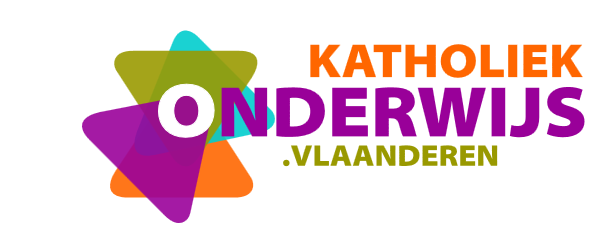 VOORBEELDSTATUTEN VZW-SCHOLENGEMEENSCHAPSINSTELLINGOprichtingsakteDe hierna vermelde schoolbesturen1  ………..2  ………..3  ………..4  ………..[naam, rechtsvorm, ondernemingsnummer en adres van de zetel met inbegrip van straat, huisnummer, postnummer, gemeente of stad]respectievelijk hier vertegenwoordigd door:1	………2	………3	………4	………[voor natuurlijke personen die bevoegd zijn om de vzw te vertegenwoordigen: naam, voornamen voluit, woonplaats met inbegrip van de straat, huisnummer, brievenbusnummer, postcode, gemeente of stad]zijn overeengekomen onder elkaar en met allen die later zullen toetreden, een vereniging zonder winstoogmerk op te richten overeenkomstig het wetboek vennootschappen en verenigingen, gepubliceerd in het Belgisch Staatsblad van 4 april 2019 (hierna genoemd WVV) en dit onder de hiernavolgende voorwaarden: StatutenTitel 1 	De verenigingArtikel 1 – De rechtsvormDe vereniging wordt opgericht als een vereniging zonder winstoogmerk (hierna ‘vzw’ genaamd) op grond van het wetboek vennootschappen en verenigingen, gepubliceerd in het Belgisch Staatsblad van4 april 2019 (hierna genoemd WVV). Artikel 2 – Naam De vzw draagt de naam [naam], afgekort [afkorting]Artikel 3 – Adres van de zetel (en eventueel website en emailadres)De zetel is gevestigd te [postcode, gemeente, straat en huisnummer], gelegen in het Vlaams Gewest.Het bestuursorgaan heeft de bevoegdheid om de zetel te verplaatsen naar iedere plaats binnen het Nederlands taalgebied en de nodige openbaarmakingsvereisten te vervullen.De website van vereniging is: ………….,Het  emailadres:…………….Artikel 4 – Voorwerp en doeleindenIn overeenstemming met het maatschappelijk doel van de participerende schoolbesturen heeft de vereniging als enige doel om, [ofwel overeenkomstig o.a. artikel 125duodecies2 van het decreet basisonderwijs van 25 februari 1997 (zoals gewijzigd)] , [ofwel overeenkomstig o.a. artikel 63/1 van de Codex Secundair Onderwijs van 17 december 2010 (zoals gewijzigd)], ten aanzien van de personeelsleden aangesteld of geaffecteerd aan de scholengemeenschapsinstelling van de scholengemeenschap # de bevoegdheden als inrichtende macht uit te oefenen die zijn vastgelegd in het Decreet van 27 maart 1991 betreffende de rechtspositie van sommige personeelsleden van het gesubsidieerd onderwijs en de gesubsidieerde centra voor leerlingenbegeleiding (zoals gewijzigd). De vereniging zet zich belangeloos in voor de bevordering van dit doel, en streeft hierbij geen rechtstreeks nog onrechtstreeks vermogensvoordeel na voor haar leden.De vereniging kan alle middelen aanwenden die tot de verwezenlijking van haar doel rechtstreeks of onrechtstreeks bijdragen. Ter uitvoering van wat hierboven is bepaald kan de vereniging alle activiteiten uitoefenen of laten uitoefenen die haar doel rechtvaardigen. Artikel 5 – DuurDe vereniging is opgericht voor onbepaalde duur. Zij kan te allen tijde ontbonden worden in overeenstemming met de wettelijke en reglementaire bepalingen voor scholengemeenschapsinstellingen.Titel 2	LidmaatschapArtikel 6 - LedenDe vereniging telt enkel werkende leden. Het aantal leden is onbeperkt, maar moet ten minste [ getal maar suggestie om voldoende hoog te leggen ] De eerste leden zijn de ondergetekende stichters. Het bestuursorgaan houdt op de zetel van de vereniging een register van de leden.Artikel 7 – Voorwaarden tot toetredingNieuwe leden worden aanvaard [bij besluit van het bestuursorgaan of bij besluit van de algemene vergadering, op voordracht van het bestuursorgaan].Nieuwe leden richten hun kandidaatstelling schriftelijk aan de voorzitter van het bestuursorgaan.Artikel 8 – OntslagEen lid kan zich uit de vereniging terugtrekken op het ogenblik dat dit volgens de wettelijke en reglementaire bepalingen op scholengemeenschapsinstellingen mogelijk is en dat door zijn ontslag schriftelijk in te dienen bij de voorzitter van het bestuursorgaan. Het ontslag wordt per gewone post of via mail bezorgd. Het ontslag wordt effectief een maand na ontvangst van het schrijven.Artikel 9 – UitsluitingDe uitsluiting van de leden geschiedt op de wijze bepaald door artikel 9:23 WVV.Als een lid in strijd handelt met de doelstellingen van de vzw, kan dat lid op voorstel van het bestuur of op verzoek van minstens een vijfde van alle leden worden uitgesloten door een bijzonder besluit van de algemene vergadering waarop minstens twee derde van alle leden aanwezig of vertegenwoordigd zijn en waarbij voor de beslissing een tweederdemeerderheid van de stemmen van de aanwezige of vertegenwoordigde leden vereist is, waarbij onthoudingen noch in de teller noch in de noemer worden meegerekend.Zo kan onder meer worden uitgesloten, ieder lid waarvan de houding, het gedrag, uitspraken of geschriften, gedragingen in het publiek of in privé, onverenigbaar zijn met het doel van de vereniging of een aanslag betekenen op de goede naam van de vereniging. De algemene vergadering beoordeelt de feiten na belanghebbende te hebben gehoord en beslist zonder beroep.Verliezen automatisch het lidmaatschap van de vereniging, zij die ten gevolge van een strafrechtelijke veroordeling hun burgerlijke en politieke rechten verloren hebben.Artikel 10 – Rechten en plichtenDe leden nemen geen persoonlijke verplichtingen op zich en staan niet borg met hun eigen goederen voor de schulden van de vereniging.Alle leden, ook de uitgetreden of de uitgesloten leden en hun rechtsopvolgers, hebben geen deel in het vermogen van de vereniging. Evenmin hebben zij het recht om de door henzelf of hun rechtsvoorgangers gedane inbrengen of gestorte gelden terug te vorderen.Artikel 11 – BijdragenDe leden zijn tot geen bijdrage verplicht.Titel 3 	De algemene vergaderingArtikel 12 – BevoegdheidDe algemene vergadering is bevoegd voor:het wijzigen van de statuten;het benoemen en afzetten van de bestuurders en het bepalen van hun bezoldiging, ingeval een bezoldiging wordt toegekend;het benoemen en afzetten  van de commissarissen en het bepalen van hun bezoldiging, ingeval een bezoldiging wordt toegekend;de kwijting aan de bestuurders en de commissarissen, alsook in voorkomend geval, het instellen van de verenigingsvordering tegen de bestuurders en de commissarissen;de goedkeuring van de jaarrekening  en van de begroting;de ontbinding van de vereniging;de uitsluiting van een lid;de omzetting van de VZW in een IVZW, een coöperatieve vennootschap erkend als sociale onderneming of in een erkende coöperatieve vennootschap sociale onderneming.de inbreng om niet van een algemeenheid te doen of te aanvaarden.Art. 13 – Vergaderingen1 – Er moet ten minste elk jaar één gewone algemene vergadering gehouden worden na het afsluiten van het boekjaar. In elk geval dient ze plaats te vinden binnen de zes maanden na sluiting van het boekjaar.2 – Buitengewone algemene vergaderingen worden gehouden telkens wanneer de omstandigheden dit vereisen en in elk geval wanneer een vijfde van de leden daarom vraagt.3 – Oproepingen kunnen alleen geldig gedaan worden door de voorzitter van het bestuursorgaan, door minimum twee bestuurders of door een vijfde van de leden. Zij worden via de gewone post of via mail, indien de betrokkene een e-mailadres heeft doorgegeven om te communiceren, verstuurd ten laatste vijftien dagen vóór de vergadering. De oproeping vermeldt dag, uur en plaats van de vergadering, en bevat de agenda.4. De algemene vergadering kan een intern reglement opstellen waarin haar werking verder wordt uitgewerkt.Artikel 14 – Quorum en stemming1 – Met uitzondering van de in het WVV voorziene gevallen, inzonderheid de artikelen 2:110, 2:135 en 13:2 (ontbinding vzw), 9:21 (statutenwijziging), 9:23 (uitsluiting lid), 13:10 (inbreng van een algemeenheid of bedrijfstak) en 14:39 (omzetting van de vzw) van het WVV,, is de vergadering geldig samengesteld en worden beslissingen genomen bij gewone meerderheid van stemmen van de aanwezige of vertegenwoordigde leden. Bij staking van stemmen is de stem van de voorzitter van de vergadering beslissend.2 – Alle leden hebben stemrecht. Elk lid mag zich laten vertegenwoordigen door een gevolmachtigde, lid van de vereniging. De volmacht moet schriftelijk zijn. Niemand mag over meer dan [ getal] volmacht(en) beschikken.Artikel 15 – VerslagVan elke algemene vergadering wordt een verslag opgemaakt. Het goedgekeurde verslag wordt ondertekend door de voorzitter en de secretaris en in een apart register bewaard. Dat register, dat ter inzage van de leden zal zijn, wordt bewaard op de zetel van de vereniging. Een uittreksel met de beslissingen van de vergadering kan bezorgd worden aan elke derde die zijn wettig belang aantoont.Titel 4 	Bestuur en vertegenwoordigingArtikel 16 – Samenstelling van het bestuursorgaan1 – De vereniging wordt bestuurd door een collegiaal bestuursorgaan, samengesteld uit ten minste drie bestuurders, al dan niet leden van de vereniging. De bestuurders worden door de algemene vergadering benoemd. Wanneer en voor de duur dat de vereniging minder dan drie leden telt, mag het bestuursorgaan bestaan uit twee bestuurders. Indien, om welke redenen ook, het aantal bestuurders tot minder dan drie is gedaald hebben de overblijvende bestuurders het recht een nieuwe bestuurder te coöpteren. De eerstvolgende algemene vergadering moet het mandaat van de gecoöpteerde bestuurder bevestigen. Bij bevestiging volbrengt de gecoöpteerde bestuurder het mandaat van zijn voorganger. Bij gebrek aan bevestiging eindigt het mandaat van de gecoöpteerde bestuurder na afloop van de algemene vergadering. In dit geval zijn de overige bestuurders gemachtigd en verplicht onverwijld een algemene vergadering samen te roepen om in de benoeming van nieuwe bestuurder(s) te voorzien. Uittredende bestuurders blijven ook na het verstrijken van hun mandaat in dienst, totdat in hun vervanging is voorzien.De bestuurders worden door de algemene vergadering benoemd. Het mandaat van de bestuurders kan ten allen tijde door de algemene vergadering worden beëindigd. De bestuurder wordt voorafgaandelijk door de algemene vergadering gehoord.2 – De bestuurders worden benoemd voor een termijn van [getal] jaar.  Bestuurders zijn herbenoembaar.3-  Ieder schoolbestuur heeft minimum één lid in het bestuursorgaan. Elk schoolbestuur heeft recht op x [aanvullen] aantal bijkomende bestuurders in verhouding tot het aantal ingeschreven leerlingen in de scholen van het schoolbestuur binnen de scholengemeenschap. Het aantal bestuurders kan om de drie jaar worden herbekeken in verhouding tot het aantal ingeschreven leerlingen in de scholen van het schoolbestuur binnen de scholengemeenschap. De bestuurders zetelen als natuurlijk persoon in het bestuursorgaan. 4 - Een afgezet bestuurder wordt vervangen door een andere bestuurder van het schoolbestuur.5 - De algemene vergadering kan daarnaast ook bestuurders, vreemd aan de leden van de schoolbesturen, aanstellen.6 - De bestuurders oefenen hun mandaat ten kosteloze titel uit. De kosten die zij maken in het kader van de uitoefening van het bestuursmandaat worden vergoed.Artikel 17 – Vergaderingen, beraadslagingen en beslissingen van het bestuursorgaan1 – Het bestuursorgaan vergadert minimum [getal] keer per jaar. De vergadering wordt bijeen geroepen door de voorzitter of door twee bestuurders. De oproepingsbrief vermeldt de agenda, dag, uur en plaats van de vergadering en kan via gewone post of elektronisch verstuurd worden, wanneer de bestuurder een e-mailadres heeft doorgegeven om te communiceren.2 – Het bestuur kan slechts geldig beraadslagen en besluiten wanneer tenminste de meerderheid van de leden aanwezig is op de vergadering. De besluiten worden genomen bij eenvoudige meerderheid van stemmen van de aanwezige leden. De goedkeuring en de wijziging van het intern reglement van het bestuursorgaan vereist een [gewone/ twee derden]meerderheid. 3 –Wanneer een bestuurder een rechtstreeks of onrechtstreeks belang van vermogensrechtelijke aard heeft dat strijdig is met het belang van de vzw, moet de betrokken bestuurder dit meedelen aan de andere bestuurders vóór dat het bestuursorgaan een besluit neemt en moet de procedure overeenkomstig artikel 9:8 WVV worden gevolgd.  3 – In uitzonderlijke gevallen, wanneer de dringende noodzakelijkheid en het belang van de vzw zulks vereisen, kunnen de besluiten van de raad van bestuur worden genomen bij eenparig schriftelijk akkoord van de bestuurders. Daartoe is vereist dat er vooraf een unaniem akkoord is onder de bestuurders om tot schriftelijke besluitvorming over te gaan. Schriftelijke besluitvorming veronderstelt in elk geval dat er voorafgaandelijk een beraadslaging plaatsvond.4 – Van elke vergadering wordt een verslag opgemaakt. Het goedgekeurde verslag wordt door de voorzitter ondertekend en in een apart register bewaard. Uittreksels van het verslag worden geldig ondertekend door de voorzitter(en de bestuurders die erom verzoeken) of door twee bestuurders (en de bestuurders die erom verzoeken).5 – Een bestuurder mag zich laten vertegenwoordigen door een gevolmachtigde andere bestuurder. De volmacht moet schriftelijk zijn. Geen enkele bestuurder mag over meer dan één volmacht beschikken.Art. 18 – Bevoegdheid en vertegenwoordiging1 – Het bestuursorgaan heeft de residuaire bevoegdheid en zetelt als een collegiaal bestuur.2 – Het bestuursorgaan vertegenwoordigt als college de vzw in alle handelingen in en buiten rechte. Hij treedt op, als eiser of verweerder, in alle rechtsgedingen en beslist over het al of niet aanwenden van rechtsmiddelen. Hij is bevoegd voor alle handelingen, zonder uitzondering, van bestuur en van beschikking, met inbegrip van het vervreemden, zelfs om niet. 3 – Onverminderd de algemene vertegenwoordigingsbevoegdheid van het bestuursorgaan als college, wordt de vzw in en buiten rechte eveneens algemeen vertegenwoordigd door twee bestuurders die gezamenlijk handelen.4 – Het bestuur kan zijn bevoegdheden overdragen aan één of meer bestuurders of aan een derde. Elke delegatie van bevoegdheid is op ieder ogenblik herroepbaar.5 – Het bestuur vaardigt alle interne reglementen uit die het nodigt acht.Artikel 19 – Dagelijks bestuur1 – Het bestuursorgaan kan het dagelijks bestuur van de vereniging opdragen aan een of meer personen, het dagelijks bestuur genoemd. Het bestuursorgaan is belast met toezicht op het dagelijks bestuur. Wanneer meer personen deel uitmaken oefenen zij samen deze bevoegdheid uit  als college. 2 – Het dagelijks bestuur omvat zowel de handelingen en de beslissingen die niet verder reiken dan de behoefte van het dagelijkse leven van de vereniging, als de handelingen en de beslissingen die,  ofwel om reden van  hun minder belang dat ze vertonen, ofwel omwille hun spoedeisend karakter, de tussenkomst van het bestuursorgaan niet rechtvaardigen.3 - Het mandaat van de dagelijks bestuurders kan ten allen tijde door het bestuursorgaan worden beëindigd. In voorkomend geval hoort het bestuursorgaan voorafgaandelijk de dagelijks bestuurder.Titel 5 – Begrotingen en rekeningenArt. 20 – Boekjaar, begrotingen en rekeningenHet boekjaar valt samen met het burgerlijk jaar. Ieder jaar en ten laatste binnen de zes maanden na afsluitingsdatum van het boekjaar legt het bestuursorgaan de jaarrekening van het voorbije boekjaar, alsook de begroting van het volgende boekjaar, ter goedkeuring voor aan de algemene vergadering. Vervolgens wordt bij afzonderlijke stemming aan de bestuurders en in voorkomend geval de commissarissen kwijting verleend.Titel 6 – Ontbinding Art. 21 – Behoudens de gevallen van rechterlijke ontbinding en van ontbinding van rechtswege, kan tot de ontbinding slechts worden besloten door de algemene vergadering overeenkomstig artikel 2:109 en volgende van het wetboek vennootschappen en verenigingen. In het ontbindingsbesluit worden tevens één of meer vereffenaars aangeduid.Art. 22 –1 – In geval van ontbinding wordt het netto overblijvend maatschappelijk actief, na verrekening der schulden en het aanzuiveren der lasten, overgedragen aan een werk met een gelijkaardig doel als dat van de vereniging, aan te duiden door de algemene vergadering.2 – Bij het bepalen van de bestemming moet er rekening gehouden worden met het belangloos doel van de onderhavige vereniging en die voorwaarde ook aan de begiftigde opleggen. In geen geval mogen de activa toegewezen worden aan bestuurders, leden of oud-leden, tenzij het zou gaan om verenigingen met een doel gelijkaardig aan dat van de ontbonden vereniging; ook dan moeten de goederen bestemd blijven voor een doel als dat van de ontbonden vereniging.Art. 23 – Voor alles wat niet door deze statuten wordt geregeld, is het Wetboek voor vennootschappen en verenigingen van toepassing.Aldus aangenomen met eenparigheid van stemmen op de stichtingsvergadering gehouden te[gemeente] op [dag, jaar, maand] en ondertekend in evenveel exemplaren als er stichtende leden zijn.[Voornaam, naam en handtekening stichter][Voornaam, naam en handtekening stichter][Voornaam, naam en handtekening stichter]Dienst Bestuur & organisatieGuimardstraat 1  1040 BRUSSEL+32 2 529 04 29
www.katholiekonderwijs.vlaanderen